Credit, Debt, and TransfersCredit, Debt, and TransfersCredit, Debt, and TransfersCredit, Debt, and TransfersIdentifies ways money can be transferred.“I can transfer money in many ways such as using cash, a debit card, a gift card, and an e-Transfer.”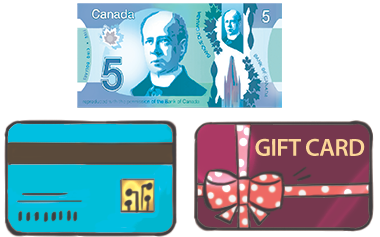 Explains the difference between credit and debt.“Credit is the ability to borrow money, while debt is the result of borrowing money.”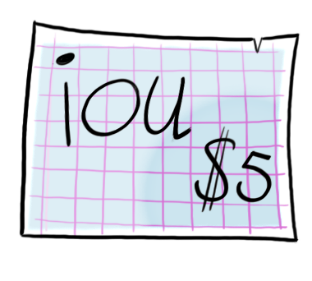 Identifies a situation as involving credit or debt and provides reasoning.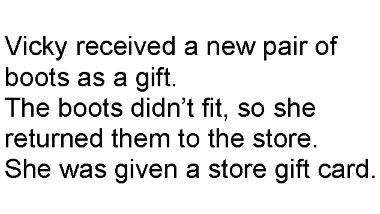 “It involves credit because the store put money on a card that I can apply later to another purchase. I have money available to use.”Creates situations involving credit or debt and understands the impact of financial decisions “We needed a car, so my dad took out a loan to pay for it as we didn’t have enough money in the bank. We went into debt.”Observations/DocumentationObservations/DocumentationObservations/DocumentationObservations/Documentation